Ашық сабақ Табиғат денелері. Күн жүйесінің  (сәулесінің) тастарға тиуі  керемт көрініс болып табылады. 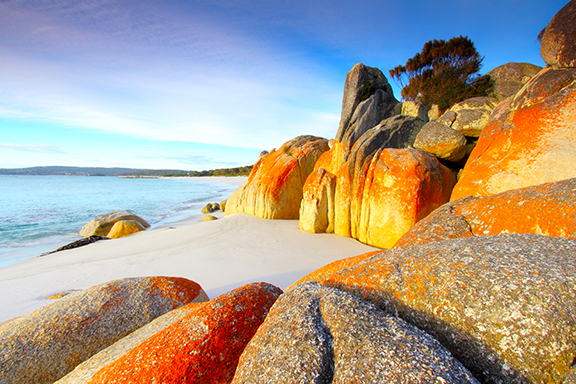 Көптеген табиғат денелерімен танысу бізге қызық. 